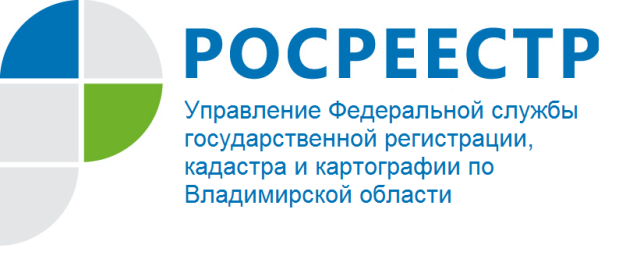 ПРЕСС-РЕЛИЗУправление Росреестра по Владимирской области информирует об изменении размеров платы за предоставление сведений, содержащихся в Едином государственном реестре недвижимости	Управление Росреестра по Владимирской области информирует, что в целях совершенствования механизма предоставления сведений, содержащихся в Едином государственном реестре недвижимости, приказом Минэкономразвития России от 25.12.2019 № 839 (далее – Приказ) внесены изменения в приложения № 1, 2 к приказу Минэкономразвития России от 10.05.2016 № 291 «Об установлении размеров платы за предоставление сведений, содержащихся в Едином государственном реестре недвижимости». Изменения размеров платы за предоставление сведений, содержащихся в Едином государственном реестре недвижимости, коснулись всех категорий заявителей, а также всех форм предоставления сведений и вида документа. 	Управление Росреестра по Владимирской области обращает внимание, что дата вступления положений Приказа - 10.01.2020. 